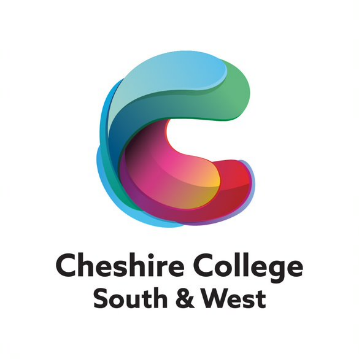 16-19 Tuition Fund StatementThe 16-19 Tuition FundThe 16-19 tuition fund is allocated to further education providers, in addition to the main ESFA funding, to help support learners aged 16-19 who have yet to achieve a grade 5 in GCSE English and/or Mathematics.  This funding is specifically targeted to address the potential attainment gap caused by the COVID-19 pandemic. Building upon the work undertook in 2020-21, the College will implement a robust system to enable appropriate intervention and support for those learners who fall within this category.  All work through the 16-19 tuition fund is aimed at accelerating progress and moving learners towards their expected progress based on their starting points.The College is committed to:allocating resources to support any learner who has not already achieved a grade 5 in GCSE English and/or Mathematics;ensuring that learners who fall into this category receive tailored extra tuition above and beyond their normal programme of study;providing outstanding small group with a teacher or learning support assistant; and prioritising learners for extra tuition on a risk basis, to ensure that those who need extra support most, receive it first.Although eligibility is based on a learner’s prior English and Mathematics attainment, delivery may also focus on developing vocational and academic knowledge and skills.In the first instance, support will be prioritised where learners will benefit most from small group tuition.  This will include learners studying on:vocational Level 1 and 2 programmes;T-level qualifications; andvocational and Academic Level 3 programmes who have not yet achieved a grade 4 in both their English and Mathematics.The College will run a termly carousel of small group sessions, which will cover three main areas:study skills;personal development & welfare; andexam preparation.The tuition will be planned around a learner’s curriculum gaps or areas for improvement, informed by initial assessment.Identified learners will benefit from additional time within their study programme in a small group setting. Groups will generally be no bigger than 5 but may increase to 7 in exceptional circumstances.Delivery will be subject to internal quality assurance, as part of the College’s TLA Standards and Quality Schedule.Guidance released by the Education and Skills Funding Agency (ESFA) can be found at the following website: 16-19 Tuition Find 2021 22.Key InformationKey InformationPolicy Reference NumberELT Post Responsible for Update and MonitoringVice Principal - Innovation, Curriculum & QualityPublished on WebsiteDate Approved by ELTDate of Next Review